September, 2019Dear Student & Parent / Guardian:Congratulations on your son/daughter making the Senior High volleyball team at Picture Butte High School!  The Coaches very excited to work with the players throughout the course of the season.  Coaches this year:Girls: Jon Vande Griend / Pam McCallumBoys: Greg ThompsonA mandatory parent/guardian meeting will be held on MONDAY, SEPT 9th @ 7:00pmThe coaches, athletic directors, and administration will be present to discuss the school’s philosophy in relation to athletics and extracurricular activities here at Picture Butte High School. Our updated policies in regards to Driver Forms will be discussed at the meeting. If you don’t have the necessary paperwork handed in, please bring your insurance information so that you can fill out your volunteers driver form.  If you have already handed in all of the necessary paperwork from a previous year, there is no need to fill in new paperwork. You are only considered a volunteer driver if you are driving other students. We will also be collecting all outstanding fees at this timeThe Fee to play this year is $300You can pay online through school cash if you follow the links from our webpage. (https://palliserregional.schoolcashonline.com/). You can also pay by cheque or cash.  If you have any questions, please feel free to contact the high school at (403) 732-4404.  We are looking forward to seeing everyone at the meeting and throughout the duration of the season!Sincerely,Jon Vande GriendPBHS Sr. High Athletic Directorjon.vandegriend@pallisersd.ab.caOTHER IMPORTANT INFORMATIONSCHEDULETournament and League Schedules can be found by visiting www.pbhsathletics .weebly.com.  Go to the Sr. High Athletics button once you are on the page. Tournament draws will be available to click on once they become available throughout the season. You can also print a copy of the schedule yourself.WARMUPYour child may have indicated that they wish to purchase a warmup. The warmups will be available for an additional $30.FEESWe require that your child’s fee is paid before their first league game. Please contact us if there are any questions regarding this. 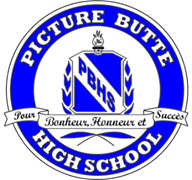 PICTURE BUTTE HIGH SCHOOL	         Box 1280 ___________________________________________________	Picture Butte, ABPrincipal			Vice-Principal			T0K 1V0M.Lowe	  		               G.Thompson			Phone: (403) 732-4404Mark.lowe@pallisersd.ab.ca	                    greg.thompson@pallisersd.ab.ca	                   Fax:(403) 732-4757